Láska Cíl: seznámit žáky s tím, co znamená láska, procvičení psaní dopisu a rozšíření slovní zásoby k tomuto tématu.Cílová skupina: žáci ZŠJazyková úroveň: A2 Láska______________________________________________________Beschreibe, was Liebe für dich bedeutet!Popiš, co pro tebe znamená láska!…………………………………………………………………………………………………………………………………………………………………………………………………………………………………………………………………………………………………………………………………………………………………………………………………………………………………………………………………………………………………………………………………………………………………………………………………………Gibt es Tage, an denen wir die Liebe feiern?Jsou dny, kdy slavíme dny lásky?……………………………………………………………………………………………………………………………………………………………………………………………………………………………………….……………………………………………………………………………………….……………………………… 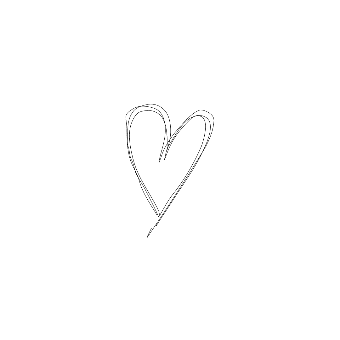 Schau dir das Video an, denke darüber nach und beantworte dann die Fragen!Podívej se na video, popřemýšlej a poté odpověz na otázky!Was meinst du, kann man auch Liebe für Dinge fühlen?Můžeme cítit lásku i k věcem?……………………………………………………………………………………………………………………Was gilt als Symbol für die Liebe? Schreibe oder zeichne es!Co se považuje za symbol lásky? Napiš to nebo nakresli!……………………………………………………………………………………………………………………Was ist der Unterschied zwischen Liebe und Verliebtheit?Jaký je rozdíl mezi láskou a zamilovaností?…………………………………………………………………………………………………………………………………………………………………………………………………………………………………………Wie kann man Liebe ausdrücken?Jakými způsoby můžeme vyjádřit lásku?……………………………………………………………………………………………………………………Was ist deine Vorstellung von einer idealen Partnerbeziehung?Jaká je tvá představa ideálního partnerského vztahu?……………………………………………………………………………..……………………………………...……………………………………………………………………………………….……………………………Ergänze die fehlenden Vokabeln in der Tabelle!Doplň chybějící slovíčka v tabulce!Schreibe einen Brief an jemanden, den du liebst! Napiš dopis někomu, koho máš rád! ………………………………………………………………………………………………………………………………………………………………………………………………………………………………………………………………………………………………………………………………………………………………………………………………………………………………………………………………………………………………………………………………………………………………………………………………………………………………………………………………………………………………………………………………Ergänze die fehlenden Vokabeln in den Sätzen!Doplň chybějící slovíčka do vět! ________ ist eine starke emotionale Bindung zwischen zwei Menschen.(Liebe / Zuneigung)In einer Beziehung ist ________ sehr wichtig, da sie Intimität und Verbundenheit zwischen den Partnern fördert.(Glück / Zärtlichkeit)Man sagt, dass die ________ das Herz mit Freude und Glück erfüllt und dem Leben einen besonderen Sinn gibt.(Liebe / Romantik) Ein Paar, das sich wirklich liebt, ________ einander, sich für immer zu lieben und zu schätzen.(verspricht / unterstützt)5. Wenn sich zwei Menschen sich ________, fühlen sie sich glücklich und zufrieden miteinander.(verlieben / vereinigen)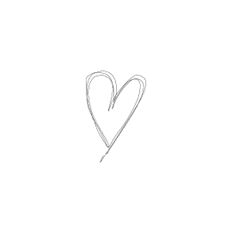 Co jsem se touto aktivitou naučil(a):……………………………………………………………………………………………………………………………………………………………………………………………………………………………………………………………………………………………………………………………………………………………………… Autor: Barbora Martinčíková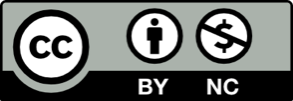 Toto dílo je licencováno pod licencí Creative Commons [CC BY-NC 4.0]. Licenční podmínky navštivte na adrese [https://creativecommons.org/choose/?lang=cs].TSCHECHISCHČESKYDEUTSCHNĚMECKYdie Unterstützungdůvěrapropojenost die Zärtlichkeitnáklonnostdie Leidenschaftzamilovat sedas Glückversprechenküssenstarat sedie Sorgeobejmout